EK.2 PERFORMANS GÖSTERGELERİBu doküman; Yükseköğretim Kalite Kurulu resmi web sitesi olan www.yokak.gov.tr adresinde yer alan “Kalite Güvencesi Yönetim Bilgi Sistemi” içerisindeki “Göstergeler” modülündeki soruların açıklaması ve ilgili göstergelere ait veri girişlerinin doğru yapılabilmesi amacıyla hazırlanmıştır.Veri Girişleri Hakkında Önemli UyarılarKalite Güvencesi Yönetim Bilgi Sistemi üzerinden gösterge girişi yapılırken dikkat edilmesi gereken hususlar aşağıda yer almaktadır.Önemli Husus 1Veri Girişi Sırasında;Ondalık ayraç için virgül (,) kullanınız4 hane ve üzeri sayılar için nokta (.) kullanmayınızÖrnek GöstergeEğitim alanları (Derslik vb.) miktarı (m2)Önemli Husus 2Bazı göstergeler …. oranı şeklinde yer almaktadır.Eğer cümle içerisinde (% olarak) geçmiyorsa ilgili göstergedeki değeri pay ve paydasını oranlayınız. Eğer cümle içerisinde (% olarak) geçiyorsa ilgili göstergedeki değeri oranladıktan sonra yüzdelik olarak yazınız. Örnek GöstergeÖğrencinin genel memnuniyeti (% olarak)(Yüksek lisansa kabul edilen öğrenci sayısı) / (Yüksek lisansa başvuran öğrenci sayısı) oranıÖnemli Husus 3Göstergelere dosyaların isimlerini değiştirerek yükleyiniz. Aynı isimdeki dosyaları yüklemeniz durumunda önceki yüklemiş olduğunuz dosyanın üzerine yüklenecektir.Önemli Husus 4Göstergelere kanıt yüklerken, ilgili gösterge için tüm raporu yüklemek yerine (lüzumu olduğu durumlar hariç) ilgili rapordaki gerekli bölümü/bölümleri ekleyiniz. Önemli Husus 5Kanıtlara yüklenen verilerin “Kişisel Verilerin Korunması Kanunu” ve diğer mevzuat hükümlerine uygun olarak yüklendiğinden emin olunuz. Kurulumuz tarafından sisteme yüklediğiniz bilgi ve dosyalar (kanıt vb.) kamuoyu ile hesap verilebilirlik/şeffaflık ilkesi gereği paylaşılmaktadır. Önemli Husus 6Göstergelere ilişkin veriler hesaplanırken takvim yılı esas alınacaktır. Veriler 1 Ocak-31 Aralık 2019 tarihlerini kapsamalıdır.GöstergeAçıklamaKuruma Ait Bilgiler1-Fakülte Sayısı Yükseköğretim Bilgi Yönetim sistemi üzerinden çekilecektir.2-Enstitü Sayısı Yükseköğretim Bilgi Yönetim sistemi üzerinden çekilecektir.3-Yüksekokul Sayısı Yükseköğretim Bilgi Yönetim sistemi üzerinden çekilecektir.4-Meslek Yüksekokulu Sayısı Yükseköğretim Bilgi Yönetim sistemi üzerinden çekilecektir.5-Merkezi Araştırma Laboratuvarları Sayısı Yükseköğretim Bilgi Yönetim sistemi üzerinden çekilecektir.6-Araştırma Uygulama Merkezleri Sayısı Yükseköğretim Bilgi Yönetim sistemi üzerinden çekilecektir.7-Önlisans Program Sayısı Yükseköğretim Bilgi Yönetim sistemi üzerinden çekilecektir.8-Lisans Program Sayısı Yükseköğretim Bilgi Yönetim sistemi üzerinden çekilecektir.9-Yüksek Lisans Program Sayısı Yükseköğretim Bilgi Yönetim sistemi üzerinden çekilecektir.10-Doktora Program Sayısı Yükseköğretim Bilgi Yönetim sistemi üzerinden çekilecektir.11-Sanatta Yeterlilik Program SayısıYükseköğretim Bilgi Yönetim sistemi üzerinden çekilecektir.12-Eğitim alanları (Derslik vb.) miktarı (m2) İlgili alanların m2 ölçümlerini giriniz. Bu göstergelere ilişkin verilerin toplamı kuruma ait toplam alanları vermelidir.13-Araştırma alanları (Lab. vb.) miktarı (m2) İlgili alanların m2 ölçümlerini giriniz. Bu göstergelere ilişkin verilerin toplamı kuruma ait toplam alanları vermelidir.14-İdari alanların miktarı (m2) İlgili alanların m2 ölçümlerini giriniz. Bu göstergelere ilişkin verilerin toplamı kuruma ait toplam alanları vermelidir.15-Sosyal alanların (Kantin, Kafeterya, Yemekhane, Spor alanı vb.) miktarı (m2) İlgili alanların m2 ölçümlerini giriniz. Bu göstergelere ilişkin verilerin toplamı kuruma ait toplam alanları vermelidir.16-Diğer alanlarİlgili alanların m2 ölçümlerini giriniz. Bu göstergelere ilişkin verilerin toplamı kuruma ait toplam alanları vermelidir.17-Toplam alanların miktarı (m2)Otomatik olarak hesaplanacaktır.18-Önlisans Programlarındaki Öğrenci Sayısı Yükseköğretim Bilgi Yönetim sistemi üzerinden çekilecektir.19-LisansProgramlarındaki öğrenci sayısıYükseköğretim Bilgi Yönetim sistemi üzerinden çekilecektir.20-Açıköğretim Programlarına Kayıtlı Ön Lisans Öğrenci Sayısı Kurumunuz bünyesinde yer alan açıköğretim programlarındaki Ön Lisans programlarındaki toplam öğrenci sayısını giriniz.21-Açıköğretim Programlarına Kayıtlı Lisans Öğrenci Sayısı Kurumunuz bünyesinde yer alan açıköğretim programlarındaki Lisans programlarındaki toplam öğrenci sayısını giriniz.22-Yabancı Uyruklu Öğrenci Sayısı Yükseköğretim Bilgi Yönetim sistemi üzerinden çekilecektir.23-Toplam Lisans Öğrenci Sayısı Otomatik olarak hesaplanacaktır.24-Tezli Yüksek Lisans Öğrenci Sayısı Tezli yüksek lisans programlarına kayıtlı öğrenci sayısını giriniz.25-Tezsiz Yüksek Lisans yapan Öğrenci Sayısı Tezsiz yüksek lisans programlarına kayıtlı öğrenci sayısını giriniz.26-Toplam Yüksek Lisans yapan Öğrenci Sayısı Otomatik olarak hesaplanacaktır.27-Doktora Öğrenci Sayısı Yükseköğretim Bilgi Yönetim sistemi üzerinden çekilecektir.28-Önlisans Mezun Sayısı Yükseköğretim Bilgi Yönetim sistemi üzerinden çekilecektir.29-Lisans Mezun Sayısı Yükseköğretim Bilgi Yönetim sistemi üzerinden çekilecektir.30-Yüksek Lisans Mezun Sayısı Yükseköğretim Bilgi Yönetim sistemi üzerinden çekilecektir.31-Doktora Mezun Sayısı Yükseköğretim Bilgi Yönetim sistemi üzerinden çekilecektir.32-Toplam Mezun Sayısı Otomatik olarak hesaplanacaktır.33-Üniversiteden ayrılan ön lisans öğrenci sayısı1 Ocak-31 Aralık tarihleri arasında mezunlar hariç kurumla ilişiği kalmayan kişi sayısını giriniz. 34-Üniversiteden ayrılan lisans öğrenci sayısı1 Ocak-31 Aralık tarihleri arasında mezunlar hariç kurumla ilişiği kalmayan kişi sayısını giriniz. 35-Üniversiteden ayrılan yüksek lisans öğrenci sayısı1 Ocak-31 Aralık tarihleri arasında mezunlar hariç kurumla ilişiği kalmayan kişi sayısını giriniz. 36-Üniversiteden ayrılan doktora öğrenci sayısı1 Ocak-31 Aralık tarihleri arasında mezunlar hariç kurumla ilişiği kalmayan kişi sayısını giriniz. 37-Üniversiteden ayrılan toplam yıllık öğrenci sayısı (Mezunlar Hariç) Otomatik olarak hesaplanacaktır.38-Önlisans Programlardaki Öğretim Üyesi Sayısı Kurumda çalışan öğretim üyesi ve öğretim üyesi dışındaki öğretim elemanları sayısını ilgili gösterge kapsamında giriniz. Bu göstergelere ilişkin veriler kurumdaki tüm akademik personel sayısını vereceğinden aynı akademik personeli birden fazla göstergenin verisinde hesaplamayınız.39-Önlisans Programlardaki Öğretim Üyesi Dışındaki Öğretim Elemanı SayısıKurumda çalışan öğretim üyesi ve öğretim üyesi dışındaki öğretim elemanları sayısını ilgili gösterge kapsamında giriniz. Bu göstergelere ilişkin veriler kurumdaki tüm akademik personel sayısını vereceğinden aynı akademik personeli birden fazla göstergenin verisinde hesaplamayınız.40-Lisans Programlardaki Öğretim Üyesi Sayısı Kurumda çalışan öğretim üyesi ve öğretim üyesi dışındaki öğretim elemanları sayısını ilgili gösterge kapsamında giriniz. Bu göstergelere ilişkin veriler kurumdaki tüm akademik personel sayısını vereceğinden aynı akademik personeli birden fazla göstergenin verisinde hesaplamayınız.41-Lisans Programlardaki Öğretim Üyesi Dışındaki Öğretim Elemanı SayısıKurumda çalışan öğretim üyesi ve öğretim üyesi dışındaki öğretim elemanları sayısını ilgili gösterge kapsamında giriniz. Bu göstergelere ilişkin veriler kurumdaki tüm akademik personel sayısını vereceğinden aynı akademik personeli birden fazla göstergenin verisinde hesaplamayınız.42-Yabancı Uyruklu Öğretim Elemanı Sayısı Kurumda çalışan öğretim üyesi ve öğretim üyesi dışındaki öğretim elemanları sayısını ilgili gösterge kapsamında giriniz. Bu göstergelere ilişkin veriler kurumdaki tüm akademik personel sayısını vereceğinden aynı akademik personeli birden fazla göstergenin verisinde hesaplamayınız.43-Toplam Öğretim Üyesi Sayısı Otomatik olarak hesaplanacaktır.44-Toplam Öğretim Elemanı Sayısı Otomatik olarak hesaplanacaktır.45-Toplam İdari Personel Sayısı Kurumda çalışan toplam idari personel sayısını giriniz.46-(Araştırma Alanı Miktarı) / (Toplam Öğretim Elemanı Sayısı) oranı Otomatik olarak hesaplanacaktır.47-(Eğitim Alanı Miktarı) / (Toplam Öğrenci Sayısı) oranı Otomatik olarak hesaplanacaktır.48-(İdari Alan Miktarı) / (Toplam Öğrenci Sayısı) oranı Otomatik olarak hesaplanacaktır.49-(Sosyal Alan Miktarı) / (Toplam Öğrenci Sayısı) oranı Otomatik olarak hesaplanacaktır.50-(Toplam Alan) / (Toplam Öğrenci Sayısı) oranı Otomatik olarak hesaplanacaktır.51-İdari Personel SayısıGöstergeAçıklamaA- Kalite Güvencesi Sistemi1-Kurumun stratejik planında yer alan eğitim ve öğretim faaliyetlerine ilişkin hedefleri gerçekleştirme yüzdesi (% olarak) Stratejik hedeflerin gerçekleştirme düzeyini yüzde olarak giriniz.2-Kurumun stratejik planında yer alan araştırma faaliyetlerine ilişkin hedefleri gerçekleştirme yüzdesi (% olarak) Stratejik hedeflerin gerçekleştirme düzeyini yüzde olarak giriniz.3-Kurumun stratejik planında yer alan idari faaliyetlerine ilişkin hedefleri gerçekleştirme yüzdesi (% olarak) Stratejik hedeflerin gerçekleştirme düzeyini yüzde olarak giriniz.4-Kurumun stratejik planında yer alan toplumsal hizmet faaliyetlerine ilişkin hedefleri gerçekleştirme yüzdesi (% olarak) Stratejik hedeflerin gerçekleştirme düzeyini yüzde olarak giriniz.5-SCOPUS (SCIMAGO) YÖKAK tarafından girilecektir.6-Web Of Sciences (RUR) YÖKAK tarafından girilecektir.7-URAP Dünya Sıralaması YÖKAK tarafından girilecektir.8-Webometrics YÖKAK tarafından girilecektir.9-Times Higher Education (THE) YÖKAK tarafından girilecektir.10-QS YÖKAK tarafından girilecektir.11-Kalite kültürünü yaygınlaştırma amacıyla ilgili yılda kurumunuzca düzenlenen faaliyet (toplantı, çalıştay vb.) sayısı 1 Ocak-31 Aralık 2019 tarihleri arasında kurumunuzca ilgili gösterge kapsamında yapılan/düzenlenen toplantı çalıştay vb. faaliyet sayısını giriniz.Söz konusu faaliyetlerin kurumsal nitelikte olması gerekmektedir.Birimlerin kendi içerisinde yapmış olduğu “birim kalite komisyonları” olarak adlandırılabilecek toplantılar kastedilmemiştir. 12-Kurumun iç paydaşları ile kalite süreçleri kapsamında gerçekleştirdiği yıllık geribildirim ve değerlendirme toplantılarının sayısı Kurumunuz iç paydaşlarına yönelik (Öğrenci, İdari Personel, Akademik Personel vb.) yürüttüğü geribildirim ve değerlendirme toplantı sayılarını giriniz.13-Kurumun dış paydaşları ile kalite süreçleri kapsamında gerçekleştirdiği yıllık geribildirim ve değerlendirme toplantılarının sayısı Kurumunuz dış paydaşlara yönelik (Sektör, Tedarikçiler, Mezunlar, Bakanlıklar, Belediyeler gibi) yürüttüğü geribildirim ve değerlendirme toplantı sayılarını giriniz.14-Akademik personel memnuniyeti (% olarak) Kurumun yürütmüş olduğu faaliyetlere ilişkin akademik personel memnuniyet sonuçlarını yüzde(%) olarak giriniz.15-İdari personel memnuniyet oranı (% olarak) Kurumun yürütmüş olduğu faaliyetlere ilişkin idari personel memnuniyet sonuçlarını yüzde (%) olarak giriniz.16-Öğrencinin genel memnuniyeti (% olarak) Kurumun yürütmüş olduğu faaliyetlere ilişkin öğrencinin genel memnuniyet sonuçlarını yüzde (%) olarak giriniz.17-Erasmus Gelen öğrenci sayısıYükseköğretim Bilgi Yönetim sistemi üzerinden çekilecektir.18-Erasmus Giden öğrenci sayısı)Yükseköğretim Bilgi Yönetim sistemi üzerinden çekilecektir.19-Farabi Gelen Öğrenci SayısıYükseköğretim Bilgi Yönetim sistemi üzerinden çekilecektir.20-Farabi Giden Öğrenci SayısıYükseköğretim Bilgi Yönetim sistemi üzerinden çekilecektir.21-Mevlana gelen öğrenci sayısıYükseköğretim Bilgi Yönetim sistemi üzerinden çekilecektir.22-Mevlana Giden Öğrenci SayısıYükseköğretim Bilgi Yönetim sistemi üzerinden çekilecektir.23-Öğrenci Değişim Programlarından Toplam Gelen Öğrenci SayısıOtomatik olarak hesaplanacaktır.24-Öğrenci Değişim Programlarından Toplam Giden Öğrenci SayısıOtomatik olarak hesaplanacaktır.25-Erasmus Gelen öğretim elemanı sayısıİlgili program kapsamında kurumunuza gelen ve kurumunuzdan giden öğretim elemanı sayısını ilgili gösterge kapsamında giriniz.26-Erasmus Giden öğretim elemanı sayısıİlgili program kapsamında kurumunuza gelen ve kurumunuzdan giden öğretim elemanı sayısını ilgili gösterge kapsamında giriniz.27-Mevlana Gelen öğretim elemanıİlgili program kapsamında kurumunuza gelen ve kurumunuzdan giden öğretim elemanı sayısını ilgili gösterge kapsamında giriniz.28-Mevlana Giden öğretim elemanıİlgili program kapsamında kurumunuza gelen ve kurumunuzdan giden öğretim elemanı sayısını ilgili gösterge kapsamında giriniz.29-Öğretim Elemanı Değişim Programlarından Toplam Gelen Öğretim Elemanı SayısıOtomatik olarak hesaplanacaktır.30-Öğretim Elemanı Değişim Programlarından Toplam Giden Öğretim Elemanı SayısıOtomatik olarak hesaplanacaktır.GöstergeAçıklamaB- Eğitim ve Öğretim  1-Program bilgi paketini tamamlamış Kurumun web sayfasından izlenebilen Ön Lisans/Lisans/YL/Doktora programı sayısı) / (toplam programı sayısı) 'na oranıProgram bilgi paketi içeriği tamamlanmış (eksiksiz) program sayısının tüm program sayısına oranını giriniz. 2-Öğrencilerin kayıtlı oldukları programdan memnuniyet oranı (% olarak) (Öğrenme-öğretme yönteminden-Genel yetkinliklerin kazandırılmasından-)Öğrencileri kayıtlı oldukları programda verilen eğitimden memnuniyet oranını yüzde (%) olarak giriniz. 3-Çift ana dala izin veren lisans programı sayısı 4-Yan dala izin veren lisans programı sayısı 5-Çift ana dal yapan lisans öğrenci sayısı 6-Yan dal yapan lisans öğrenci sayısı 7-Çift anadal yapan lisans öğrenci oranı Otomatik olarak hesaplanacaktır.8-Yan dal yapan lisans öğrenci oranı Otomatik olarak hesaplanacaktır.9-(Yüksek lisansa kabul edilen öğrenci sayısı) / (Yüksek lisansa başvuran öğrenci sayısı) oranı10-(Doktora programlarına kabul edilen öğrenci sayısı) / (Doktora programlarına başvuran öğrenci sayısı) oranı11-Disiplinlerarası tezli yüksek lisans program sayısı 12-Disiplinlerarası tezsiz yüksek lisans program sayısı 13-Disiplinlerarası doktora program sayısı 14-(Lisans programlarına yerleşen öğrenci sayısı) / (Lisans programlarını tercih eden toplam öğrenci sayısı) oranı Merkezi yerleştirme ile son dönemde lisans programlarına yerleşen öğrenci sayısının (ek kontenjan dâhil) ilgili programları tercih eden öğrenci sayısına oranını giriniz.15-Kurumda eğiticilerin eğitimine yönelik düzenlenen program sayısıKurumunuz tarafından kendi veya başka bir kurum bünyesinde ya da başka bir kurum ile ortaklaşa olarak 1 Ocak-31 Aralık tarihleri arasında eğiticilerin eğitimine (Asıl sorumlu olduğunuz ya da ortak sorumluluk üstlendiğiniz etkinlikler kastedilmiştir. Sadece katılımcı olarak gidilen başka bir kurum tarafından düzenlenen etkinlikler kastedilmemiştir.) yönelik düzenlenen etkinlik sayısını giriniz. 16-Kurumda eğiticilerin eğitimi programı kapsamında eğitim alan öğretim üyesi Bir üst göstergede bahsedilen toplantılara/etkinliklere ilişkin ilgili tarihler arasında kurumunuz akademik personelinden kaçının eğitim aldığı bilgisini giriniz.17-Kurumda yürütülen eğiticilerin eğitimi programından memnuniyet oranı (% olarak) Eğiticilerin eğitimlerine katılan kişilere yönelik ilgili tarihler arasında gerçekleştirilen anketlerin yüzdelik olarak sonucunu (birden fazla ise ortalaması) giriniz.18-Öğretim Üyesi değerlendirme anketi ortalaması (öğrenci değerlendirmeleri) (% olarak) Öğrencileriniz tarafından Öğretim Üyelerini değerlendirmeler için ilgili tarihler arasında yapılan anketlerin yüzdelik olarak sonucunu (birden fazla ise ortalaması) giriniz.19-Akademik danışman değerlendirme anketi ortalaması (öğrenci değerlendirmeleri)20-Tez yönetimi (devam eden yüksek lisans ve doktora tez yönetimleri)21-Ders veren öğretim elemanlarının haftalık ders saati sayısının iki dönemlik ortalaması22-(Toplam derslik alanı) / (Toplam öğrenci sayısı) oranı23- (Kurum kütüphanesinde mevcut (basılı) toplam kaynak sayısı) / (Öğrenci sayısı) oranı Ders Kitabı, Kaynak Kitap, Referans Kitap, Basılı Periyodik Yayın, vb. kategorilerde kurumunuzun sahip olduğu toplam kaynak sayısının toplam öğrenci sayısına oranını giriniz. 24-(E-kaynak) / (Öğrenci Sayısı) oranıÖğrenciler tarafından elektronik ortamda ulaşılabilen toplam kaynak sayısının toplam öğrenci sayısına oranını giriniz.25-Kulüp (Topluluk) sayısı26-Kulüp faaliyetlerine katılan öğrenci sayısıKurumda faaliyet yürüten kulüplerde yer alan öğrenci sayısını giriniz.27-Öğrenci proje ekipleri (Güneş arabası, hidromobil, İHA, elektrikli araç,….) sayısı28-YKS Yükseköğretim Programları ve Kontenjanları Kılavuzunda akredite olduğu belirtilen lisans programı sayısıİlgili tarih itibariyle Akreditasyon Kuruluşları tarafından akredite edilmiş program sayısını giriniz.29-Akran değerlendirilmesi yapılan (Akredite olmayan programlarda sürekli iyileştirme (PUKÖ) çevrimlerini kapatan) program sayısıAkredite programlar hariç olmak üzere gerek kurum içerisinde oluşturulabilecek değerlendirme takımlarıyla (kurum dışından değerlendirici de çağırılmış olabilir) gerekse kurum dışından bağımsız kuruluş yada davet üzerine farklı kurum personellerinden oluşturulmuş değerlendirme takımlarıyla değerlendirilmesi yapılan program sayısını giriniz.30-Öz değerlendirme yapılan program sayısıKurumda öz değerlendirmesi gerçekleştirilen program sayısını giriniz.31-İş dünyasının, mezunların yeterlilikleri ile ilgili memnuniyet düzeyi (% olarak) İş dünyasının mezunlarınızın yeterlilikleri ile ilgili memnuniyetini ölçmek için ilgili tarihler arasında varsa yapılan anketlerin yüzdelik olarak sonucunu (birden fazla ise ortalaması)  giriniz.32- (TUS sınavında yerleşen mezun sayısı)/(TUS sınavına giren mezun sayısı) oranı İlgili yılda TUS sınavında başarılı olan mezun sayısının ilgili yıldaki mezun sayısına oranını giriniz. istenmektedir.33-(DUS sınavında yerleşen mezun sayısı)/(DUS sınavına giren mezun sayısı) oranı İlgili yılda DUS sınavında başarılı olan mezun sayısının ilgili yıldaki mezun sayısına oranını giriniz.34-(EUS sınavında yerleşen mezun sayısı)/(DUS sınavına giren mezun sayısı) oranıİlgili yılda EUS sınavında başarılı olan mezun sayısının ilgili yıldaki mezun sayısına oranını giriniz.35-İşe yerleşmiş mezun sayısı Varsa kurumunuzun kurmuş olduğu Mezun Bilgi Paketi / Sistemi vb. yapılar aracılığı ile mezunlarınızdan alınan bilgilere göre işe yerleşen mezun sayısını giriniz. 36-Lisansüstü öğrenime devam eden mezun oranıVarsa kurumunuzun kurmuş olduğu Mezun Bilgi Paketi / Sistemi vb. yapılar aracılığı ile mezunlarınızdan alınan bilgilere göre; lisansüstü eğitime devam eden mezunlarız ve eğer mezun sistemine girilmemiş ise kurumunuzdan mezun olduktan sonra yine kurumunuz lisansüstü programlarında eğitimine devam eden mezun sayınızın toplamının girilmesi istenmiştir. Eğer mezun bilgi sistemi / paketi gibi bir yapınız yok ise sadece mezun olan öğrencilerinizden kurumunuz lisansüstü programlarına devam eden öğrenci sayısını yazınız.37-Mezun derneğine üye sayısı38-(Normal öğrenim süresi içinde mezun olan öğrenci sayısı) / (Normal öğrenim süresi içinde mezun olması gereken öğrenci sayısı) oranı Normal süresi içerisinde mezun olan öğrenci sayısının Normal süresi içerisinde mezun olması gereken öğrenci sayısına oranını giriniz. 39-Lisans ve Lisansüstü Programların Öğrenci Sayısı / Öğretim Elemanı Sayısı Otomatik olarak hesaplanacaktır.40-Lisans ve Lisansüstü Programların Öğrenci Sayısı / Öğretim Üyesi Sayısı Otomatik olarak hesaplanacaktır.41-Önlisans Programların Öğrenci Sayısı/Öğretim Elemanı Sayısı Otomatik olarak hesaplanacaktır.42-Lisansüstü Programlardaki Öğrenci Sayısı/Lisans Programlarındaki Öğrenci Sayısı Otomatik olarak hesaplanacaktır.43-Lisansüstü Programlardaki Öğrenci Sayısı/Toplam Öğrenci Sayısı Otomatik olarak hesaplanacaktır.44-Öğrenci Sayısı/Öğretim Elemanı Sayısı Otomatik olarak hesaplanacaktır.45-Doktora mezun sayısı/öğretim üyesi sayısı Otomatik olarak hesaplanacaktır.46-Doktora programındaki öğrenci sayısı/öğretim üyesi sayısı Otomatik olarak hesaplanacaktır.47-Yabancı Uyruklu Öğrenci Sayısı/Toplam Öğrenci Sayısı Otomatik olarak hesaplanacaktır.48-Doktora öğrenci sayısı / Toplam öğrenci sayısı Otomatik olarak hesaplanacaktır.49-Doktora mezun sayısı50-Kurumdan ayrılan yıllık öğrenci sayısı Otomatik olarak hesaplanacaktır.51-Yabancı Uyruklu Öğretim elemanı Sayısı/Toplam Öğretim elemanı SayısıOtomatik olarak hesaplanacaktır.52-İdari personel sayısı/ Toplam öğrenci sayısı Otomatik olarak hesaplanacaktır.53-İdari personel sayısı/ Öğretim elemanı sayısı Otomatik olarak hesaplanacaktır.GöstergeAçıklama4-Araştırma ve Geliştirme1-Öğretim üyesi başına SCI, SSCI ve A&HCI endeksli dergilerde ortalama yıllık yayın sayısı 1 Ocak-31 Aralık tarihleri arasında uluslararası işbirliği ile yapılmayan SCI, SSCI ve A&HCI endeksli dergilerde basılmış/yayımlanmış vb. kamuoyu ile paylaşılmış sadece makale ve dergi sayısının kadrolu öğretim Üyesi (Profesör, Doçent ve Doktor Öğretim Üyesi) sayısına oranı sorulmaktadır. İlgili dönem arasında yayımlanması için dergiye gönderilmiş fakat halen hakem onayı/kontrolünden geçmemiş ya da geçmiş olsa bile ilgili derginin yayım zamanı gelmediği için yayımlanmamış olan makaleler dikkate alınmayacaktır. Hangi tarihte başvurusu yapılmış olursa olsun ilgili tarihler arasında yayımlanan/basılan dergilerdeki makaleler dikkate alınacaktır.2-Öğretim üyesi başına uluslararası iş birliği ile yapılan SCI, SSCI ve A&HCI endeksli dergilerde ortalama yıllık yayın sayısı 1 Ocak-31 Aralık tarihleri arasında uluslararası işbirliği ile yapılan (uluslararası işbirliği ile yapılmayanlar bir önceki madde de sorulmuştur.) SCI, SSCI ve A&HCI endeksli dergilerde basılmış/yayımlanmış vb. kamuoyu ile paylaşılmış sadece makale ve dergi sayısının kadrolu öğretim Üyesi (Profesör, Doçent ve Doktor Öğretim Üyesi) sayısına oranı sorulmaktadır. İlgili dönem arasında yayımlanması için dergiye gönderilmiş fakat halen hakem onayı/kontrolünden geçmemiş ya da geçmiş olsa bile ilgili derginin yayım zamanı gelmediği için yayımlanmamış olan makaleler dikkate alınmayacaktır. Hangi tarihte başvurusu yapılmış olursa olsun ilgili tarihler arasında yayımlanan/basılan dergilerdeki makaleler dikkate alınacaktır.3-Bilimsel yayın puanı (her bir yayın için ilgili dergi güncel etki faktörü yazılarak alt alta toplanmasıyla elde edilen toplam etki puanının toplam yayın sayısına oranını ifade etmektedir.) Her bir yayın için ilgili dergi güncel etki faktörü yazılarak alt alta toplanmasıyla elde edilen toplam etki puanının toplam yayın sayısına oranını ifade edilmektedir.4-Atıf puanı  SCI, SSCI ve A&HCI endeksli dergilerde yapılan ortalama yıllık atıf sayısının toplam öğretim üyesi sayısına bölümü sorulmaktadır.5-Öğretim üyesi başına tamamlanan ortalama yıllık dış destekli proje sayısıKurum dışından Ulusal veya uluslararası kuruluşlar tarafından desteklenen ve tamamlanan proje sayısının kadrolu öğretim üyesi sayısına oranı sorulmaktadır.6-Öğretim üyesi başına devam eden dış destekli proje sayısıKurum dışından Ulusal veya uluslararası kuruluşlar tarafından desteklenen ve devam eden proje sayısının öğretim üyesi sayısına oranı sorulmaktadır.7-Tamamlanan dış destekli projelerin ortalama yıllık toplam bütçesi8-Devam eden dış destekli projelerin toplam bütçesi9-Devam eden dış destekli toplam proje bütçesinin devam eden dış destekli proje sayısına oranı10-Öğretim üyesi başına tamamlanan ortalama yıllık uluslararası işbirlikli proje sayısı Kurum dışından uluslararası kişi ya da kuruluşlar ile birlikte yürütülen ve tamamlanan proje sayısının öğretim üyesi sayısına oranı sorulmaktadır.11-Öğretim üyesi başına devam eden uluslararası işbirlikli proje sayısı Kurum dışından uluslararası kişi ya da kuruluşlar ile birlikte yürütülen ve devam eden proje sayısının öğretim üyesi sayısına oranı sorulmaktadır.12-Uluslararası işbirlikli projelerin toplam bütçesi 13-Devam eden uluslararası işbirlikli projelerin toplam bütçesi 14-Öğretim üyesi başına tezli yüksek lisans öğrenci sayısı Otomatik olarak hesaplanacaktır.15-Öğretim üyesi başına doktora öğrenci sayısı Otomatik olarak hesaplanacaktır.16-Öğretim üyesi başına ortalama yıllık doktora mezun sayısı Otomatik olarak hesaplanacaktır.17-YÖK 100/2000 Doktora Burs Programındaki Alan sayısı Otomatik olarak hesaplanacaktır.18-YÖK 100/2000 Doktora Burs Programındaki Öğrenci Sayısı Otomatik olarak hesaplanacaktır.19-Sonuçlanan Patent, faydalı model veya tasarım sayısıÖğrenci, öğretim elemanı veya üniversitede istihdam edilen çalışanlarca başvurusu yapılan ve 2018 yılında içinde başvurusu olumlu sonuçlanan patent, faydalı model veya tasarım sayısı Üniversite adresli olmayan ancak öğrenci, araştırmacı veya öğretim elemanları tarafından yapılan şahsi başvurular değerlendirmeye dâhildir.20-Öğretim üyesi başına ortalama yıllık uluslararası patent belge sayısı Patent/Faydalı Model Belge alma süreci genel itibari ile  Başvuru > İnceleme > Kamuoyuna Açıklanma > Varsa İtiraz > Belge Hazırlanması olarak özetlenebilir. Bu bölüme “European Patent Office vb.” aracılığı ile uluslararası bazda ilgili süreci tanımlanmış ve belgesi hazırlanmış/kurum yada kişi tarafından teslim alınmış patent sayısının kadrolu öğretim üyesi sayısına bölümü sonucu ortaya çıkan oran sorulmaktadır.21-Öğretim üyesi başına ortalama yıllık faydalı model ve endüstriyel tasarım sayısı Faydalı Model ve Endüstriyel Tasarım Belge alma süreci genel itibari ile  Başvuru > İnceleme > Kamuoyuna Açıklanma > Varsa İtiraz > Belge Hazırlanması olarak özetlenebilir. Bu bölüme “Türk Patent Enstitüsü, European Patent Office vb.”” aracılığı ile ilgili süreci tanımlanmış ve belgesi hazırlanmış/kurum yada kişi tarafından teslim alınmış patent sayısının kadrolu öğretim üyesi sayısına bölümü sonucu ortaya çıkan oran sorulmaktadır.22-Faal olan öğretim üyesi teknoloji şirketi sayısı *Kurumunuza ait bir teknopark var ise Teknopark içerisindeki firmalardan kurumunuz öğretim üyelerine ait olan teknoloji Şirket sayısı sorulmaktadır. 23-TÜBA ve TÜBİTAK ödüllü öğretim üyesi sayısı (TÜBA çeviri ödülü hariç) 24-Uluslararası ödüller GöstergeAçıklama5-Toplumsal Katkı1-Bütçesi olan ve kurumun kendi yürüttüğü sosyal sorumluluk projelerinin sayısı2-Bütçesi olan ve Sanayi işbirliği ile yürütülen sosyal sorumluluk projelerinin sayısı3-Bütçesi olan ve Kamu kurumları ile yürütülen sosyal sorumluluk projelerinin sayısı4-SEM yıllık eğitim saati 1 Ocak-31 Aralık 2019 tarihleri arasında Sürekli Eğitim Merkezi, Sürekli eğitim ve Araştırma Merkezi vb. adlarla kurulan ve eğitim veren merkezlerdeki yıllık verilen eğitim saati sorulmaktadır.5-Yıllık eğitim alan kişi sayısı6-Yıllık eğitim kişi-saat (…kişi x saat)7-Toplumsal katkı faaliyeti alan katılımcıların memnuniyet oranı (% olarak)GöstergeAçıklama6-Yönetim Sistemi1-Merkezi BütçeMerkezi bütçeden gelen ve araştırma-geliştirme kategorisindeki faaliyetler ait olmayan gelirler2-Öğrenci GelirleriKaynağı öğrenci olan tüm gelirler (2. Öğretim, tezsiz yüksek lisans, yaz okulu, hizmetler, harçlar, yemek, barınma vb.)3-Araştırma GelirleriMerkezi bütçe içinde gelen araştırma gelirleri, ulusal/uluslararası her türlü proje gelirleri, patent gelirleri, danışmanlık gelirleri vb.4-Topluma Hizmet GelirleriTıp, diş hekimliği vb. fakültelerin sağlık hizmeti geliri, mühendislik, mimarlık vb. fakültelerinin bilgi ve teknoloji transferi / projeler/ uygulamalar geliri, erişkin eğitimi/ yaşam boyu eğitim gelirleri, kira gelirleri, laboratuvar/deney/ölçüm vb gelirler 5-BağışlarDevlet dışı, şartlı veya şartsız olarak kuruma aktarılan bağışlar6-Personel GiderleriPersonel giderleri (SGK giderleri dâhil)7-Eğitim GiderleriÖğrencilere ilişkin giderler, beslenme, barınma, sağlık, kültür, spor giderleri vb.8-Araştırma GiderleriAraştırma kategorisindeki tüm eylem ve etkinliklere ait giderler9-Topluma Hizmet GiderleriTopluma hizmet kategorisindeki tüm etkinliklere ait giderler: sürekli eğitim, bilgi ve teknoloji transferi, sosyal sorumluluk etkinlikleri vb10-Yönetim GiderleriTüketim mal ve malzeme alımları, yolluklar, hizmet alımları, küçük onarım (menkul ve gayrimenkul) vb. 11-Yatırım GiderleriTaşınmaz, makine, teçhizat vb. giderlerGerçek VeriGiriş ŞekliSistemde Oluşan VeriSonuç9755297.55297,552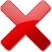 975529755297552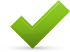 97552,5397552.5397552,5397552,5397552,5397552,5317546981.754.698017546981754698175469887,9887,9887,98Gerçek VeriGiriş ŞekliSistemde Oluşan VeriSonuç95,5895,5895,580,5670,5670,567Dikkat : Bu örnekte olduğu gibi eğer memnuniyet oranınız 56/100 yani %56 fakat bunu formüle ederken 0,56 şeklinde hesaplamış iseniz, lütfen hesapladığınız rakamı yüzdelik (%) şeklinde çevirerek yazınız. Bu durumda girilmesi gereken sayı 0,567*100 = 56,7 olacaktır.Dikkat : Bu örnekte olduğu gibi eğer memnuniyet oranınız 56/100 yani %56 fakat bunu formüle ederken 0,56 şeklinde hesaplamış iseniz, lütfen hesapladığınız rakamı yüzdelik (%) şeklinde çevirerek yazınız. Bu durumda girilmesi gereken sayı 0,567*100 = 56,7 olacaktır.Dikkat : Bu örnekte olduğu gibi eğer memnuniyet oranınız 56/100 yani %56 fakat bunu formüle ederken 0,56 şeklinde hesaplamış iseniz, lütfen hesapladığınız rakamı yüzdelik (%) şeklinde çevirerek yazınız. Bu durumda girilmesi gereken sayı 0,567*100 = 56,7 olacaktır.Dikkat : Bu örnekte olduğu gibi eğer memnuniyet oranınız 56/100 yani %56 fakat bunu formüle ederken 0,56 şeklinde hesaplamış iseniz, lütfen hesapladığınız rakamı yüzdelik (%) şeklinde çevirerek yazınız. Bu durumda girilmesi gereken sayı 0,567*100 = 56,7 olacaktır.56,756,756,7Gerçek VeriGiriş ŞekliSistemde Oluşan VeriSonuç0,570,570,570,575757